2016年度　追・再試験　化学基礎　第1問　－　問7必要があれば，原子量は次の値を使うこと。　H　1.0		C　12	　　　N　14	　　　O　16　　Cl　35.5	Ar　40【問題】　温度T0の固体の水（氷）を1気圧（1.013×105 Pa）のもとで完全に気体になるまで加熱した。図2のグラフは，このときの加熱時間と温度との関係を示している。図2に関する記述として誤りを含むものを，下の①～⑥のうちから一つ選べ。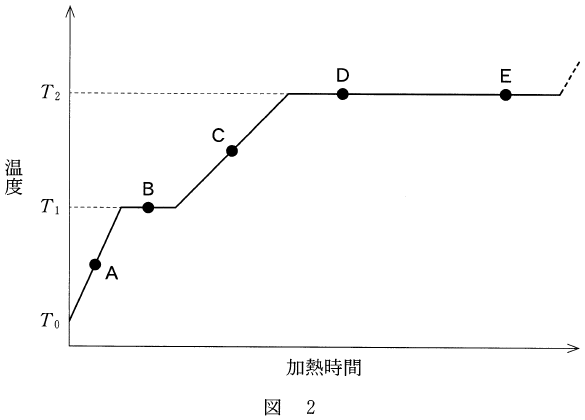 ①　点Aでは，液体は存在しない。②　温度T1は，融点である。③　点Bでは，固体と液体が共存している。④　点Cでは，蒸発は起こらない。⑤　温度T2は，沸点である。⑥　点D～点Eの間では，液体の体積は次第に減少する。2016年度　追・再試験　化学基礎　第1問　－　問7【問題情報】【正解】④　点Cでは，蒸発は起こらない。【解説】　温度T2が沸点であり，点Cでは沸騰は起こっていません。しかし，100℃になっていなくても洗濯物が乾くことからわかるように，沸点より低い温度でも蒸発は起こっています。高校化学Net参考書　http://ko-ko-kagaku.net/単元状態変化配点4点計算問題×難易度普通